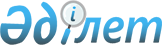 О внесении изменения в решение XXVIII сессии районного маслихата от 23 декабря 2010 года N 28/290 "О районном бюджете на 2011-2013 годы"Решение Шетского районного маслихата Карагандинской области от 3 июня 2011 года N 32/330. Зарегистрировано Управлением юстиции Шетского района Карагандинской области 4 июля 2011 года N 8-17-122

      В соответствии с Бюджетным кодексом Республики Казахстан от 4 декабря 2008 года, Законом Республики Казахстан "О местном государственном управлении и самоуправлении в Республике Казахстан" от 23 января 2001 года районный маслихат РЕШИЛ:



      1. Внести в решение ХХVIII сессии районного маслихата от 23 декабря 2010 года N 28/290 "О районном бюджете на 2011-2013 годы" (зарегистрировано в Реестре государственной регистрации нормативных правовых актов за N 8-17-110, опубликовано в районной газете "Шет Шұғыласы" от 27 января 2011 года N 04 (10.312), внесены изменения решением районного маслихата от 18 марта 2011 года N 30/315 "О внесении изменений в решение ХХVIII сессии районного маслихата от 23 декабря 2010 года N 28/290 "О районном бюджете на 2011-2013 годы" (зарегистрировано в Реестре государственной регистрации нормативных правовых актов за N 8-17-118, опубликовано в районной газете "Шет Шұғыласы" от 12 мая 2011 года N 19 (10.328)), следующее изменение:



      1) приложение 1 к указанному решению изложить в новой редакции согласно приложению к настоящему решению.

      Сноска. Решение ХХVIII сессии Шетского районного маслихата Карагандинской области от 23.12.2010 N 28/290 в РЦПИ не поступало.



      2. Настоящее решение вводится в действие с 1 января 2011 года.      Председатель сессии                        Б. Смагулов      Секретарь районного

      Маслихата                                  Р. Максутов

Приложение

к решению XXХІІ сессии

районного маслихата

от 3 июня 2011 года N 32/330Приложение 1

к решению XXVIII сессии

районного маслихата

от 23 декабря 2010 года N 28/290 

Районный бюджет на 2011 год
					© 2012. РГП на ПХВ «Институт законодательства и правовой информации Республики Казахстан» Министерства юстиции Республики Казахстан
				КатегорияКатегорияКатегорияКатегорияСумма (тыс. тенге)КлассКлассКлассСумма (тыс. тенге)ПодклассПодклассСумма (тыс. тенге)НаименованиеСумма (тыс. тенге)123451. Поступление3524044Доходы12389021Налоговые поступления122996801Подоходный налог1969912Индивидуальный подоходный налог19699103Социальный налог2104281Социальный налог21042804Hалоги на собственность7937341Hалоги на имущество7568023Земельный налог60504Hалог на транспортные средства263825Единый земельный налог450005Внутренние налоги на товары, работы и услуги241772Акцизы15273Поступления за использование природных и других ресурсов188964Сборы за ведение предпринимательской и профессиональной деятельности375408Обязательные платежи, взимаемые за совершение юридически значимых действий и (или) выдачу документов уполномоченными на то государственными органами или должностными лицами46381Государственная пошлина46382Неналоговые поступления142201Доходы от государственной собственности81706Прочие неналоговые поступления6051Прочие неналоговые поступления6053Поступления от продажи основного капитала751203Продажа земли и нематериальных активов75121Продажа земли75124Поступления трансфертов228514202Трансферты из вышестоящих органов государственного управления22851422Трансферты из областного бюджета22851425Погашение бюджетных кредитов99701Погашение бюджетных кредитов9971Погашение бюджетных кредитов, выданных из государственного бюджета997Функциональная группаФункциональная группаФункциональная группаФункциональная группаФункциональная группаСумма (тыс. тенге)Функциональная подгруппаФункциональная подгруппаФункциональная подгруппаФункциональная подгруппаСумма (тыс. тенге)Администратор бюджетных программАдминистратор бюджетных программАдминистратор бюджетных программСумма (тыс. тенге)ПрограммаПрограммаСумма (тыс. тенге)НаименованиеСумма (тыс. тенге)II. Затраты3568931Затраты356893101Государственные услуги общего характера3083371Представительные, исполнительные и другие органы, выполняющие общие функции государственного управления272666112Аппарат маслихата района (города областного значения)17954001Услуги по обеспечению деятельности маслихата района (города областного значения)17954122Аппарат акима района (города областного значения)58722001Услуги по обеспечению деятельности акима района (города областного значения)56798003Капитальные расходы государственных органов1924123Аппарат акима района в городе, города районного значения, поселка, аула (села), аульного (сельского) округа195990001Услуги по обеспечению деятельности акима района в городе, города районного значения, поселка, аула (села), аульного (сельского) округа194830022Капитальные расходы государственных органов11602Финансовая деятельность19470452Отдел финансов района (города областного значения)19470001Услуги по реализации государственной политики в области исполнения бюджета района (города областного значения) и управления коммунальной собственностью района (города областного значения)15186003Проведение оценки имущества в целях налогообложения500011Учет, хранение, оценка и реализация имущества, поступившего в коммунальную собственность1200018Капитальные расходы государственных органов25845Планирование и статистическая деятельность16201453Отдел экономики и бюджетного планирования района (города областного значения)16201001Услуги по реализации государственной политики в области формирования и развития экономической политики, системы государственного планирования и управления района (города областного значения)15919004Капитальные расходы государственных органов28202Оборона40531Военные нужды4053122Аппарат акима района (города областного значения)4053005Мероприятия в рамках исполнения всеобщей воинской обязанности405303Общественный порядок, безопасность, правовая, судебная, уголовно-исполнительная деятельность2701Правоохранительная деятельность270458Отдел жилищно-коммунального хозяйства, пассажирского транспорта и автомобильных дорог района (города областного значения)270021Обеспечение безопасности дорожного движения в населенных пунктах27004Образование22377821Дошкольное воспитание и обучение114414471Отдел образования, физической культуры и спорта района (города областного значения)114414003Обеспечение деятельности организаций дошкольного воспитания и обучения94074025Увеличение размера доплаты за квалификационную категорию учителям школ и воспитателям дошкольных организаций образования203402Начальное, основное среднее и общее среднее образование1965320123Аппарат акима района в городе, города районного значения, поселка, аула (села), аульного (сельского) округа2400005Организация бесплатного подвоза учащихся до школы и обратно в аульной (сельской) местности2400471Отдел образования, физической культуры и спорта района (города областного значения)1944296004Общеобразовательное обучение1918910005Дополнительное образование для детей и юношества253864Техническое и профессиональное, после среднее образование18624471Отдел образования, физической культуры и спорта района (города областного значения)18624007Организация профессионального обучения186249Прочие услуги в области образования158048471Отдел образования, физической культуры и спорта района (города областного значения)20383009Приобретение и доставка учебников, учебно-методических комплексов для государственных учреждений образования района (города областного значения)9194020Ежемесячные выплаты денежных средств опекунам (попечителям) на содержание ребенка сироты (детей-сирот), и ребенка (детей), оставшегося без попечения родителей11189472Отдел строительства, архитектуры и градостроительства района (города областного значения)137665037Строительство и реконструкция объектов образования13766505Здравоохранение23402Охрана здоровья населения2340471Отдел образования, физической культуры и спорта района (города областного значения)2340024Реализация мероприятий в рамках Государственной программы "Саламатты Қазақстан" на 2011-2015 годы234006Социальная помощь и социальное обеспечение1276012Социальная помощь108826123Аппарат акима района в городе, города районного значения, поселка, аула (села), аульного (сельского) округа11274003Оказание социальной помощи нуждающимся гражданам на дому11274451Отдел занятости и социальных программ района (города областного значения)97552002Программа занятости29118004Оказание социальной помощи на приобретение топлива специалистам здравоохранения, образования, социального обеспечения, культуры и спорта в сельской местности в соответствии с законодательством Республики Казахстан8792005Государственная адресная социальная помощь15221006Жилищная помощь5796007Социальная помощь отдельным категориям нуждающихся граждан по решениям местных представительных органов4693010Материальное обеспечение детей-инвалидов, воспитывающихся и обучающихся на дому312016Государственные пособия на детей до 18 лет23542017Обеспечение нуждающихся инвалидов обязательными гигиеническими средствами и предоставление услуг специалистами жестового языка, индивидуальными помощниками в соответствии с индивидуальной программой реабилитации инвалида3674023Обеспечение деятельности центров занятости64049Прочие услуги в области социальной помощи и социального обеспечения18775451Отдел занятости и социальных программ района (города областного значения)18775001Услуги по реализации государственной политики на местном уровне в области обеспечения занятости и реализации социальных программ для населения15979011Оплата услуг по зачислению, выплате и доставке пособий и других социальных выплат2186021Капитальные расходы государственных органов61007Жилищно-коммунальное хозяйство4175221Жилищное хозяйство311900458Отдел жилищно-коммунального хозяйства, пассажирского транспорта и автомобильных дорог района (города областного значения)3210004Обеспечение жильем отдельных категорий граждан3210472Отдел строительства, архитектуры и градостроительства района (города областного значения)308690003Строительство и (или) приобретение жилья государственного коммунального жилищного фонда111079004Развитие и обустройство инженерно-коммуникационной инфраструктуры74085018Развитие инженерно-коммуникационной инфраструктуры в рамках Программы занятости 20201235262Коммунальное хозяйство33192123Аппарат акима района в городе, города районного значения, поселка, аула (села), аульного (сельского) округа18492014Организация водоснабжения населенных пунктов18492472Отдел строительства, архитектуры и градостроительства района (города областного значения)14700006Развитие системы водоснабжения147003Благоустройство населенных пунктов72430123Аппарат акима района в городе, города районного значения, поселка, аула (села), аульного (сельского) округа72430008Освещение улиц населенных пунктов22670009Обеспечение санитарии населенных пунктов3900010Содержание мест захоронений и погребение безродных150011Благоустройство и озеленение населенных пунктов4571008Культура, спорт, туризм и информационное пространство2311681Деятельность в области культуры125635455Отдел культуры и развития языков района (города областного значения)125635003Поддержка культурно-досуговой работы1256352Спорт5236471Отдел образования, физической культуры и спорта района (города областного значения)5236013Развитие массового спорта и национальных видов спорта210014Проведение спортивных соревнований на районном (города областного значения) уровне2234015Подготовка и участие членов сборных команд района (города областного значения) по различным видам спорта на областных спортивных соревнованиях27923Информационное пространство76382455Отдел культуры и развития языков района (города областного значения)65310006Функционирование районных (городских) библиотек65310456Отдел внутренней политики района (города областного значения)11072002Услуги по проведению государственной информационной политики через газеты и журналы10572005Услуги по проведению государственной информационной политики через телерадиовещание5009Прочие услуги по организации культуры, спорта, туризма и информационного пространства23915455Отдел культуры и развития языков района (города областного значения)7549001Услуги по реализации государственной политики на местном уровне в области развития языков и культуры7061010Капитальные расходы государственных органов488456Отдел внутренней политики района (города областного значения)16366001Услуги по реализации государственной политики на местном уровне в области информации, укрепления государственности и формирования социального оптимизма граждан15806003Реализация региональных программ в сфере молодежной политики500006Капитальные расходы государственных органов6009Топливно-энергетический комплекс и недропользование23349Прочие услуги в области топливно-энергетического комплекса и недропользования2334458Отдел жилищно-коммунального хозяйства, пассажирского транспорта и автомобильных дорог района (города областного значения)2334019Развитие теплоэнергетической системы233410Сельское, водное, лесное, рыбное хозяйство, особо охраняемые природные территории, охрана окружающей среды и животного мира, земельные отношения1176051Сельское хозяйство32449453Отдел экономики и бюджетного планирования района (города областного значения)5346099Реализация мер социальной поддержки специалистов социальной сферы сельских населенных пунктов за счет целевого трансферта из республиканского бюджета5346472Отдел строительства, архитектуры и градостроительства района (города областного значения)10865010Развитие объектов сельского хозяйства10865474Отдел сельского хозяйства и ветеринарии района (города областного значения)16238001Услуги по реализации государственной политики на местном уровне в сфере сельского хозяйства и ветеринарии15214003Капитальные расходы государственных органов24005Обеспечение функционирования скотомогильников (биотермических ям)10002Водное хозяйство28769472Отдел строительства, архитектуры и градостроительства района (города областного значения)28769012Развитие системы водоснабжения287696Земельные отношения13656463Отдел земельных отношений района (города областного значения)13656001Услуги по реализации государственной политики в области регулирования земельных отношений на территории района (города областного значения)10278005Создание информационных систем500006Землеустройство, проводимое при установлении границ городов районного значения, районов в городе, поселков аулов (сел), аульных (сельских) округов1000007Капитальные расходы государственных органов18789Прочие услуги в области сельского, водного, лесного, рыбного хозяйства, охраны окружающей среды и земельных отношений42731474Отдел сельского хозяйства и ветеринарии района (города областного значения)42731013Проведение противоэпизоотических мероприятий4273111Промышленность, архитектурная, градостроительная и строительная деятельность104062Архитектурная, градостроительная и строительная деятельность10406472Отдел строительства, архитектуры и градостроительства района (города областного значения)10406001Услуги по реализации государственной политики в области строительства, архитектуры и градостроительства на местном уровне10358015Капитальные расходы государственных органов4812Транспорт и коммуникации625531Автомобильный транспорт62553123Аппарат акима района в городе, города районного значения, поселка, аула (села), аульного (сельского) округа1000013Обеспечение функционирования автомобильных дорог в городах районного значения, поселках, аулах (селах), аульных (сельских) округах1000458Отдел жилищно-коммунального хозяйства, пассажирского транспорта и автомобильных дорог района (города областного значения)61553023Обеспечение функционирования автомобильных дорог6155313Прочие427503Поддержка предпринимательской деятельности и защита конкуренции9566469Отдел предпринимательства района (города областного значения)9566001Услуги по реализации государственной политики на местном уровне в области развития предпринимательства и промышленности8990004Капитальные расходы государственных органов57619Прочие33184451Отдел занятости и социальных программ района (города областного значения)780022Поддержка частного предпринимательства в рамках программы "Дорожная карта бизнеса - 2020"780452Отдел финансов района (города областного значения)8000012Резерв местного исполнительного органа района (города областного значения)8000458Отдел жилищно-коммунального хозяйства, пассажирского транспорта и автомобильных дорог района (города областного значения)10508001Услуги по реализации государственной политики на местном уровне в области жилищно-коммунального хозяйства, пассажирского транспорта и автомобильных дорог10232013Капитальные расходы государственных органов276471Отдел образования, физической культуры и спорта района (города областного значения)13896001Услуги по обеспечению деятельности отдела образования, физической культуры и спорта13161018Капитальные расходы государственных органов73515Трансферты42101Трансферты4210452Отдел финансов района (города областного значения)4210006Возврат неиспользованных (недоиспользованных) целевых трансфертов421016Погашение займов11251Погашение займов1125452Отдел финансов района (города областного значения)1125008Погашение долга местного исполнительного органа перед вышестоящим бюджетом997021Возврат неиспользованных бюджетных кредитов, выданных из местного бюджета128III. Чистое бюджетное кредитование129951Бюджетный кредит12995110Сельское, водное, лесное, рыбное хозяйство, особо охраняемые природные территории, охрана окружающей среды и животного мира, земельные отношения147511Сельское хозяйство14751453Отдел экономики и бюджетного планирования района (города областного значения)14751006Бюджетные кредиты для реализации мер социальной поддержки специалистов социальной сферы сельских населенных пунктов1475107Жилищно-коммунальное хозяйство115200472Отдел строительства, архитектуры и градостроительства района (города областного значения)115200019Строительство жилья115200V. Дефицит (профицит) бюджета-17646VI. Финансирование дефицита (использование профицита) бюджета17646